CUADERNILLO 3ºGRADUADO SECUNDARIAÁMBITOCOMUNICACIÓN: LENGUACEPA ALONSO QUIJANOAVDA. MENÉNDEZ PELAYO, s/n.TELÉFONO: 967 14 36 16 y 62137337102600 VILLARROBLEDO02003880.cea@edu.jccm.es  (NO ENVIAR CUADERNILLOS A ESTAS DIRECCIONES)cepaalonsoquijano19@gmail.com (NO ENVIAR CUADERNILLOS A ESTAS DIRECCIONES)WEB del centro: www.cepa-alonsoquijano.esFECHA ENTREGA CUADERNILLOSFECHAS DE EXÁMENESSEGUNDO CUATRIMESTRE  2021/2022TUTORÍAS Y DUDASMartes de 11 a 12 horas¿QUÉ UNIDADES DIDÁCTICAS ENTRAN EN LOS EXÁMENES?El contenido se estructura en tres bloques, cada uno de los cuales está dividido en varios temas, como se detalla a continuación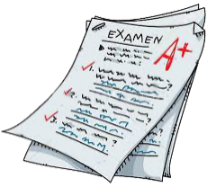 Durante este curso, se realizarán dos pruebas:EXAMEN ORDINARIO: tendrá lugar el día 24 de MAYO DE 2022. En esta convocatoria habrá que hacer una prueba por cada uno de los tres bloques (7, 8 y 9). Los bloques aprobados en esta prueba se considerarán superados y no habrá que examinarse de ellos en el examen extraordinarioEXTRAORDINARIO: tendrá lugar el día 8 de JUNIO DE 2022. En esta convocatoria habrá que hacer una prueba por cada uno de los tres bloques (7, 8 y 9) que no se hubieran aprobado en el ordinario.La hora de los exámenes será las 19:00 horas. No se podrá salir del examen antes de las 20:00 horas y nadie podrá entrar al examen más tarde de las 20:00 horasLos bloques se consideran aprobados con una calificación de 5 sobre 10.Para poder aprobar el módulo hay que tener los tres bloques aprobados.	¿CÓMO SE CALCULA LA CALIFICACIÓN FINAL?La calificación final se calcula ponderando un 80% (8 puntos) la nota media de las calificaciones de los bloques (exámenes) y un 20% (2 puntos) (cuadernillos).La entrega de actividades no es obligatoria. El abandono de estas tareas NO conlleva la imposibilidad de presentarse a los exámenes, pero supondría una nota de 0 puntos sobre 2 posibles en este apartado y el examen seguiría teniendo un peso de ocho puntos, por lo que habría que tener un 6.25 sobre 10 en el examen para que la media fuese 5 y poder aprobar el módulo. No olvides tampoco que para poder aprobar este módulo es imprescindible tener aprobados los anteriores del ámbito.¿DÓNDE PUEDO CONSEGUIR EL MATERIAL PARA SEGUIR EL MÓDULO?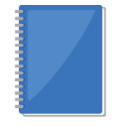 Puedes conseguir el temario del curso comprándolo en fotocopias en la copistería de ASPRONA (Villarrobledo)PROFESORES RESPONSABLES EN CADA AULAVuestros profesores resolverán vuestras dudas en su horario de tutorías.IMPORTANTE: EN CASO DE VUELTA A UN POSIBLE CONFINAMIENTO PÓNGANSE EN CONTACTO CON EL PROFESOR Y CONSULTE LA PÁGINA WEB DEL CENTRO:  http://www.cepa-alonsoquijano.es/Puedes contactar con nuestro centro en el Teléfono, o a través de nuestro formulario de contacto:  967 14 36 16 – 621373371.¡IMPORTANTE! ¿A quién debes enviar tu cuadernillo? Depende del aula en la que estés matriculado:3º ÁMBITO COMUNICACIÓN: LENGUAEntregar hasta el 11 de marzo de 2022 el bloque 7Nombre:…………………………………………………………………………..Localidad:…………………………………………………………………………BLOQUE  7 (20p)TEMA 1Nombra las distintas Modalidades Textuales y define “Exposicíón”:1p¿Cuántos tipos de Descripción existen? nombra aquellas que se refieran a las personas y los lugares.2pTEMA 2 (8p)Definición de Morfología:0,5p¿Qué tipos de Morfemas existen? 1pSegún sus formas las palabras se clasifican en:0,8pLas palabras, dependiendo de que tengan morfemas o no, pueden ser:1pNombra las categorías gramaticales:0,8Los morfemas verbales desinenciales indican: 0,6¿Cuáles son las formas personales y no personales del verbo?1pCompleta: un diptongo supone la unión de…… y un Hiato…..:1,3pIndica la acentuación requerida para los diptongos y para los hiatos:1pTEMA 3  COMPLETA: LENGUAS PENINSULARES.2p Las lenguas romances provienen de:Las invasiones de los pueblos germánicos son posteriores a:Los árabes invadieron la península en el Siglo:Los Dialectos Peninsulares Románicos son: ¿Cuáles y cuándo surgieron los primeros textos en Castellano? ¿Cómo se llaman?La unificación lingüística se debe a:¿Qué es la RAE?:Nombra las variedades del castellano y especifica la variedad del Norte en concreto de forma resumida:TEMA 4Literatura del siglo XVIII:Trata de resumir en qué consiste el movimiento intelectual conocido como “Ilustración o Siglo de las Luces”:2PCaracterísticas de la Literatura del siglo XVIII:Dicta las características esenciales del Barroco y diferéncialas de las de la Ilustración: 2pNombra las características generales del Neoclasicismo:1pNombra los autores más representativos del Teatro Neoclásico.2p3º ÁMBITO COMUNICACIÓN: LENGUAEntregar hasta el 19 de abril de 2022 el bloque 8Nombre:…………………………………………………………………………..Localidad:………………………………………………………………………BLOQUE  8 (20p)TEMA 5:Nombra las características de los Textos Instructivos o Prescriptivos:1p1. Tipos y Estructura de los Textos Instructivos: 1pTEMA 6:¿Cuáles son los verbos Copulativos? ¿Cómo se llaman las oraciones que contienen estos verbos?1pDefinición de oración Predicativa:1p¿Qué son las oraciones Impersonales?1pTEMA 7:Nombra las distintas Relaciones Semánticas y define en concreto la de Polisemia:1pTEMA 8:HOMONIMIA:Definición del concepto y pon cinco ejemplos:1pTEMA 9“EL ROMANTICISMO”Definición del género literario:1pNombra las cuatro características generales del Romanticismo y dos específicas de cada una:2p¿Cuáles son los Temas del Romanticismo? Resume dos de ellos.2pLa Prosa: Novela Histórica; Definición y dos ejemplos de obras con su autor.2p¿Quién escribió los “Artículos de Costumbres” y en qué consistían?2pNombra dos ejemplos de drama romántico en el teatro español del Siglo de Oro:1p¿Quiénes son los cuatro autores representativos de la Poesía Romántica en España?1pBécquer debe su fama a las famosas “Rimas”, defínelas y nombra algunos de sus temas esenciales.2p3º ÁMBITO COMUNICACIÓN: LENGUAEntregar hasta el 13 de mayo de 2022 el bloque 9Nombre:…………………………………………………………………………..Localidad:…………………………………………………………………………BLOQUE  9 (20p)TEMA 10:Características y elementos de los Textos Narrativos:3pNombra los distintos tipos de Narración:3pTEMA 11:Enumera las distintas clases de oraciones Impersonales: 2p¿Cuál es la estructura de una oración Pasiva? Pon dos ejemplos 2p TEMA 12:    LA TILDE DIACRÍTICA:Pon diez ejemplos de tilde diacrítica:2pTEMA 13:Nombra todos los Signos de Puntuación:2pTEMA 14:LA LITERATURA DE MITAD DE SIGLO XIX; REALISMO Y NATURALISMOCaracterísticas Generales del Realismo:2pCaracterísticas concretas de la Novela Realista:2pAutores Realistas. Nombra dos obras ejemplares de Benito Pérez Galdós y otras dos de Leopoldo Alas Clarín 2pBLOQUE 1Hasta el 11 de marzo de 2022BLOQUE 2Hasta el 19 de abril de 2022BLOQUE 3Hasta el 13 de mayo de 2022ASIGNATURAEXAMENORDINARIOEXAMENEXTRAORDINARIOHORA EXAMENLENGUA24 de mayo de 20228 de junio de 202219:00 VILLARROBLEDOEL BONILLOOSSA DE MONTIELMUNERAALCARAZLEZUZA - TIRIEZMairén RuizAna Mª HernándezMairén RuizAna María MoraMairén RuizMilagros RubioMaría CalderónGemma RosadoMaría CalderónElena RuizMaría Calderón (LEZUZA)VILLARROBLEDO /OSSA DE MONTIEL / EL BONILLOLEZUZA / TIRIEZMUNERA/ ALCARAZLENGUA MÓDULO 1MARÍA IRENE RUIZ GONZÁLEZprofirene.lcyl@gmail.comELENA RUIZ GÓMEZaepalezuzatiriez@gmail.commaria.calderon1@hotmail.es(Lezuza)MARÍA CALDERÓNmaria.calderon1@hotmail.esLENGUA MÓDULO 2MARÍA IRENE RUIZ GONZÁLEZprofirene.lcyl@gmail.comELENA RUIZ GÓMEZaepalezuzatiriez@gmail.commaria.calderon1@hotmail.es(Lezuza)MARÍA CALDERÓNmaria.calderon1@hotmail.esLENGUA MÓDULO 3MARÍA IRENE RUIZ GONZÁLEZprofirene.lcyl@gmail.comELENA RUIZ GÓMEZaepalezuzatiriez@gmail.commaria.calderon1@hotmail.es(Lezuza)MARÍA CALDERÓNmaria.calderon1@hotmail.esLENGUAMÓDULO 4MARÍA IRENE RUIZ GONZÁLEZprofirene.lcyl@gmail.comELENA RUIZ GÓMEZaepalezuzatiriez@gmail.commaria.calderon1@hotmail.es(Lezuza)MARÍA CALDERÓNmaria.calderon1@hotmail.es